PENGARYAANPERANCANGAN MEDIA KAMPANYE SOSIAL BAHAYA OBESITAS PADA ANAK USIA 10 SAMPAI 12 TAHUN UNTUK IBU DI KOTA BANDUNGDiajukan untuk memenuhi syarat dalam memperoleh gelar Sarjana Desain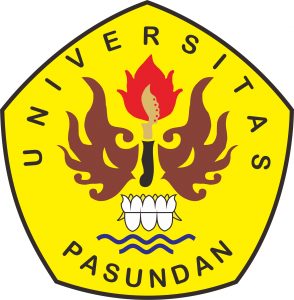 Disusun Oleh :Anugrah Giffari Bakti – 156010040FAKULTAS ILMU SENI DAN SASTRAPROGRAM STUDI DESAIN KOMUNIKASI VISUALUNIVERSITAS PASUNDANBANDUNGJANUARI 2020